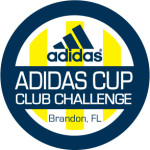 Adidas Cup Club Challenge 2021Team Info SheetTeam Name:Age Group:  TEAM CONTACT INFORMATION Manager’s Name:    Cell Phone Number:   Coach Name:Cell Phone Number: 